Publicado en Madrid el 26/04/2018 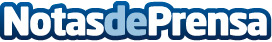 Las máquinas de coser Brother arrasan en el mercado, según Fco. VillarA la hora de comprar una máquina de coser hay numerosos interrogantes que conviene despejar de cara a realizar la compra más ventajosa. Fco. Villar desgrana las claves del éxito de una de las máquinas de coser súper ventas del paísDatos de contacto:Fco. VillarRbla. de Francia, 53, 08917 Badalona        93 465 87 17Nota de prensa publicada en: https://www.notasdeprensa.es/las-maquinas-de-coser-brother-arrasan-en-el Categorias: Nacional Moda Sociedad Consumo Industria Téxtil Otras Industrias Innovación Tecnológica http://www.notasdeprensa.es